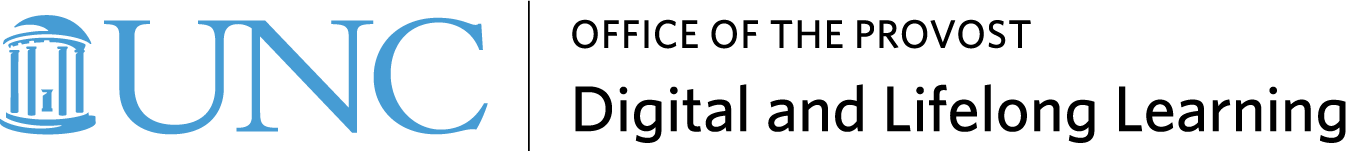 Purpose:At the conclusion of this activity learners will be able to describe cancer treatment disparities and identify research partnerships to reduce these disparities.  Learning Outcomes: Recognize that cancer treatment disparities negatively impact outcomes for Black breast and lung cancer patients.Recognize that community partnerships in research and quality improvement can help identify barriers and solutions that enhance care and research participation for all.Identify system level interventions derived from community-academic partnership that reduce cancer treatment disparities and improve outcomes for allRequirements for Successful Completion of the Educational ActivityIn order to successfully complete this activity, you must:Sign in at the registration table and verify that your email address is correct. Attend at least 50 minutes of the learning session and complete and submit the online evaluation within 7 days, in order to be awarded 1.0 contact-hour for this learning activitySave the certificate to your computer and print a hard-copy for your records when you have completed the evaluation. You have seven (7) days to submit this evaluation. Conflicts of Interest/DisclosuresThe speakers and planners of this learning activity have not disclosed any relevant financial relationships with any commercial interests pertaining to this presentation. Commercial Support No commercial support was provided for this learning activity.  PATIENT CENTERED CARE WEBINAR (ROSTER)Scan completed roster and submit via https://learn.unccn.org within 1 week of the webinar date. Where the Rubber Meets the Road: Community-Inclusive Interventions to Achieve Equity in Cancer CareDATE:  04/05/202312:00 – 1:00 pmProgram Title:  Where the Rubber Meets the Road: Community-Inclusive Interventions to Achieve Equity in Cancer CareProgram Title:  Where the Rubber Meets the Road: Community-Inclusive Interventions to Achieve Equity in Cancer CareProgram Title:  Where the Rubber Meets the Road: Community-Inclusive Interventions to Achieve Equity in Cancer CareDate: 04/05/2023Date: 04/05/2023Location of Webinar:Time Started:  12:00 pmTime Ended:  1:00pmLength of Program:  60 minutesOn-site Facilitator:On-site Facilitator:Activity Directors: William A. Wood, MD, MPHContinuing Education Specialist:  Andrew Dodgson, DPTContinuing Education Specialist:  Andrew Dodgson, DPTNurse Planner:  Amy R. Kelley, MSN, RNTitle:                                                                                (If "Other" write title)Title:                                                                                (If "Other" write title)Title:                                                                                (If "Other" write title)Title:                                                                                (If "Other" write title)Title:                                                                                (If "Other" write title)Title:                                                                                (If "Other" write title)Title:                                                                                (If "Other" write title)Title:                                                                                (If "Other" write title)Type of Credit:   (Choose One)Type of Credit:   (Choose One)Name (Print)RNLPNAP RNMDDOPARTOtherEmail (Please print clearly)ASRTCNPD/CNE